Atividades de Educação Física da Sequência Didática de Agosto/setembro/outubro/novembro/dezembro–14/12 a 18/12 - 5° Anos.ATIVIDADE 19 – VÍDEO DE NATALDescrição da atividade: Não é necessário fazer atividade, somente assistir o vídeo que vai ser enviado no grupo de WhatsApp.             Um vídeo com uma mensagem de Natal, para agradecer a todos pelo empenho durante este ano difícil, que através desta mensagem possamos refletir e tirarmos as coisas boas que o ano nos trouxe e que o próximo ano seja muito melhor que este. Obrigado a todos os pais responsáveis e alunos. Feliz Natal e excelente 2021 a todos são os votos do Professor Rafael Munaretto.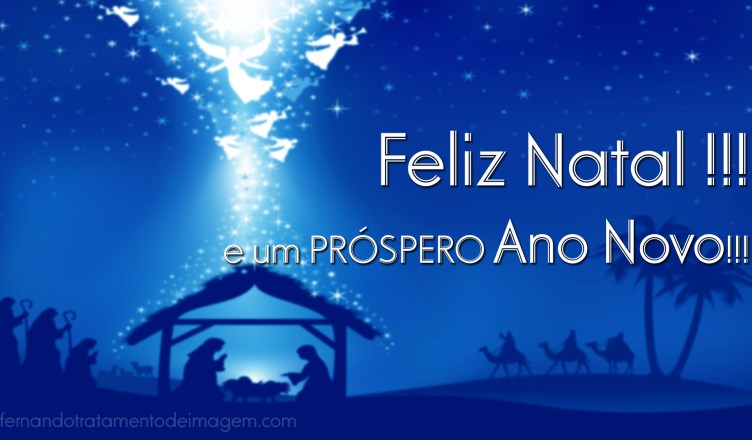 Escola Municipal de Educação Básica Augustinho Marcon.Catanduvas, dezembro de 2020.Diretora: Tatiana Bittencourt Menegat. Assessora Técnica Pedagógica: Maristela Apª. Borella Baraúna.Assessora Técnica Administrativa: Margarete Petter Dutra.Professor: Rafael MunarettoDisciplina: Educação Física Turma: 5º ano 